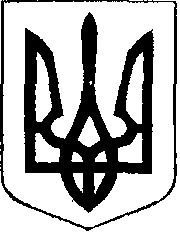                                                У К Р А Ї Н А            Жовківська міська рада      проект  Жовківського району Львівської області	 -а сесія VШ-го демократичного скликання 				         РІШЕННЯВід                              2021р.    № _______	м. ЖовкваПро затвердження гр. Березяк Х.І. проекту землеустрою щодо відведення  земельної ділянки площею 0, 0493 га для ведення садівництвапо вул. І.Франка в м. Жовкві    Розглянувши заяву гр. Березяк Христини Ігорівни  про затвердження проекту  землеустрою щодо відведення земельної ділянки, для ведення садівництва,  керуючись ст. 12, 118, 121 Земельного кодексу України, ст. 26 Закону України “Про місцеве самоврядування в Україні”, враховуючи висновок постійної комісії з питань земельних відносин, земельного кадастру, планування території, будівництва, архітектури, охорони пам’яток, історичного середовища, природокористування та охорони довкілля Жовківська міська радаВ И Р І Ш И Л А:	1. Затвердити гр. Березяк Христині Ігорівні    проект землеустрою щодо відведення земельної ділянки площею 0,0493 га кадастровий номер 4622710100:01:016:0577 для ведення садівництва по вул. І. Франка в місті Жовкві.2. Передати у приватну власність гр. Березяк Христині Ігорівні, у відповідності до проекту землеустрою щодо відведення земельну ділянку площею 0,0493 га для ведення садівництва по вул. І.Франка в місті Жовкві.3. Зареєструвати речове право на земельну ділянку у встановленому законодавством порядку.4. Контроль за виконанням рішення покласти на постійну комісію з питань земельних відносин, земельного кадастру, планування території, будівництва, архітектури, охорони пам’яток, історичного середовища, природокористування та охорони довкілля (Креховець З.М.).Міський голова						Олег Вольський	